Руководствуясь статьей 5 Регламента Совета народных депутатов Киржачского района Владимирской области, утвержденного решением Совета народных депутатов Киржачского района от 01.10.2015 № 2/5, на основании протокола № 3 заседания счетной комиссии Совета народных депутатов Киржачского района Владимирской области седьмого созыва об итогах выборов заместителя председателя Совета народных депутатов Киржачского района от 18.09.2019 года Совет народных депутатов Киржачского района Владимирской области седьмого созываРЕШИЛ:1. По итогам проведенного тайного голосования по выборам заместителя председателя Совета народных депутатов Киржачского района считать избранным заместителем председателя Совета народных депутатов Киржачского района депутата Совета народных депутатов Киржачского района Владимирской области седьмого созыва по одномандатному избирательному округу № 7 Кученкова Сергея Геннадьевича.2. Настоящее решение вступает в силу со дня его принятия и подлежит опубликованию в газете «Красное знамя».Глава Киржачского района                                                        А.Н. ЛукинСОВЕТ НАРОДНЫХ ДЕПУТАТОВ КИРЖАЧСКОГО РАЙОНА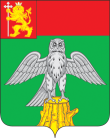 ВЛАДИМИРСКОЙ ОБЛАСТИРЕШЕНИЕСОВЕТ НАРОДНЫХ ДЕПУТАТОВ КИРЖАЧСКОГО РАЙОНАВЛАДИМИРСКОЙ ОБЛАСТИРЕШЕНИЕСОВЕТ НАРОДНЫХ ДЕПУТАТОВ КИРЖАЧСКОГО РАЙОНАВЛАДИМИРСКОЙ ОБЛАСТИРЕШЕНИЕСОВЕТ НАРОДНЫХ ДЕПУТАТОВ КИРЖАЧСКОГО РАЙОНАВЛАДИМИРСКОЙ ОБЛАСТИРЕШЕНИЕСОВЕТ НАРОДНЫХ ДЕПУТАТОВ КИРЖАЧСКОГО РАЙОНАВЛАДИМИРСКОЙ ОБЛАСТИРЕШЕНИЕСОВЕТ НАРОДНЫХ ДЕПУТАТОВ КИРЖАЧСКОГО РАЙОНАВЛАДИМИРСКОЙ ОБЛАСТИРЕШЕНИЕСОВЕТ НАРОДНЫХ ДЕПУТАТОВ КИРЖАЧСКОГО РАЙОНАВЛАДИМИРСКОЙ ОБЛАСТИРЕШЕНИЕ18.09.2019№1/3Об итогах выборов заместителя председателя Совета народных депутатов  Киржачского районаОб итогах выборов заместителя председателя Совета народных депутатов  Киржачского районаОб итогах выборов заместителя председателя Совета народных депутатов  Киржачского района